OBEC OSIČKY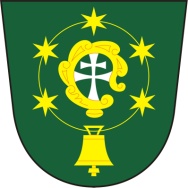 Vážení spoluobčané, z důvodů častých stížností občanů na obtěžování kouřem z lokálních topenišť – rodinných domů s kotli na tuhá paliva, kamen, krbů, zahradních topenišť atd. Vás opětovně žádáme o respektování a plnění nastavených pravidel. Topeniště není odpadkový koš, a proto si dovolujeme zdůraznit následující faktaI když se spálení odpadu může jevit jako bezstarostná a rychlá forma jeho likvidace, v žádném případě tomu tak není. Pálením odpadních materiálů vytváříme množství velmi jedovatých látek, které následně ohrožují naše zdraví a zdraví ostatních obyvatel.Toxické látky nikde „nezmizí v ovzduší“ (obzvlášť za špatných rozptylových podmínek, kdy škodliviny doslova sedí nad zemí jako „deka“) ale ohrožují Vás, Vaši rodinu a sousedy.Spalování odpadu v topeništích je tedy nejen zdraví škodlivé, ale také nezákonné.Pálení odpadů upravuje zákon o ochraně ovzduší, který stanovuje, že v otevřených ohništích, zahradních krbech nebo v otevřených grilovacích zařízeních lze spalovat jen dřevo, dřevěné uhlí, suché rostlinné materiály a plynná paliva určená výrobcem, přičemž uvedená paliva nebo materiály nesmějí být kontaminovány chemickými látkami.Všechny ostatní materiály se nesmí spalovat. Pokud je listí, vyřezané klestí a další bioodpad mokrý, pálit se nesmí a tomu, kdo tak činí, hrozí pokuta až do výše 50 000,- Kč.K ukládání bioodpadu, vznikajícího na našich zahradách, slouží kompostárna zřízená pod naší obcí. A proto apelujeme na využívání tohoto shromaždiště, na nějž lze bioodpad ukládat. Příjezdová cesta na kompostárnu je opatřena závorou, klíč je možné vyzvednout u zastupitelů obce po telefonické nebo osobní domluvě. Dostálová Štěpánka		724 183 063Zdeněk Havelka			736 481 151Jalčová Vladimíra		739 096 553Černík Milan			723 755 840Bílková Zuzana 			723 932 905 Děkujeme a věříme, že dodržování těchto zásadních pravidel prospěje nám všem….Zastupitelé obce Osičky